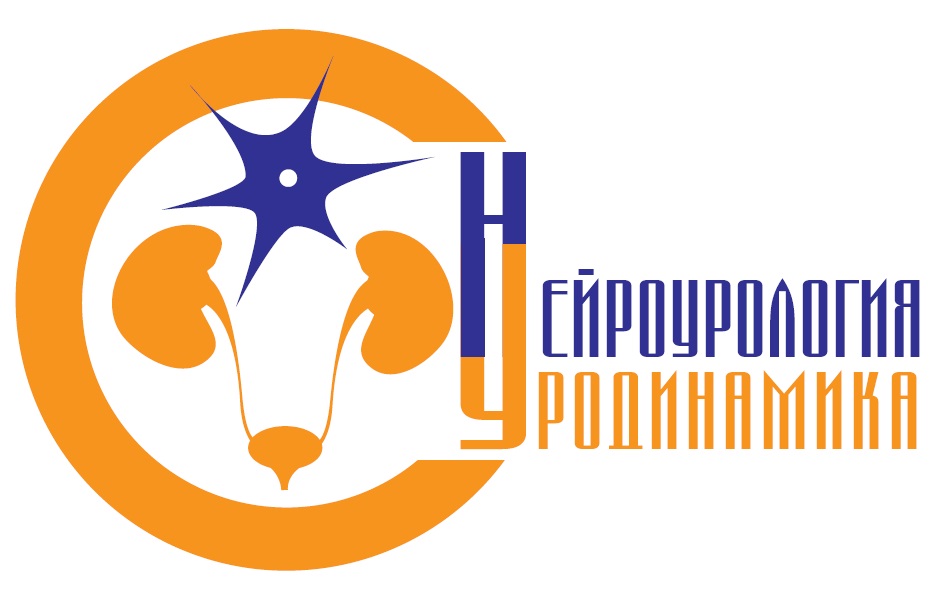 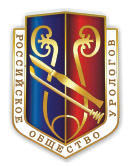 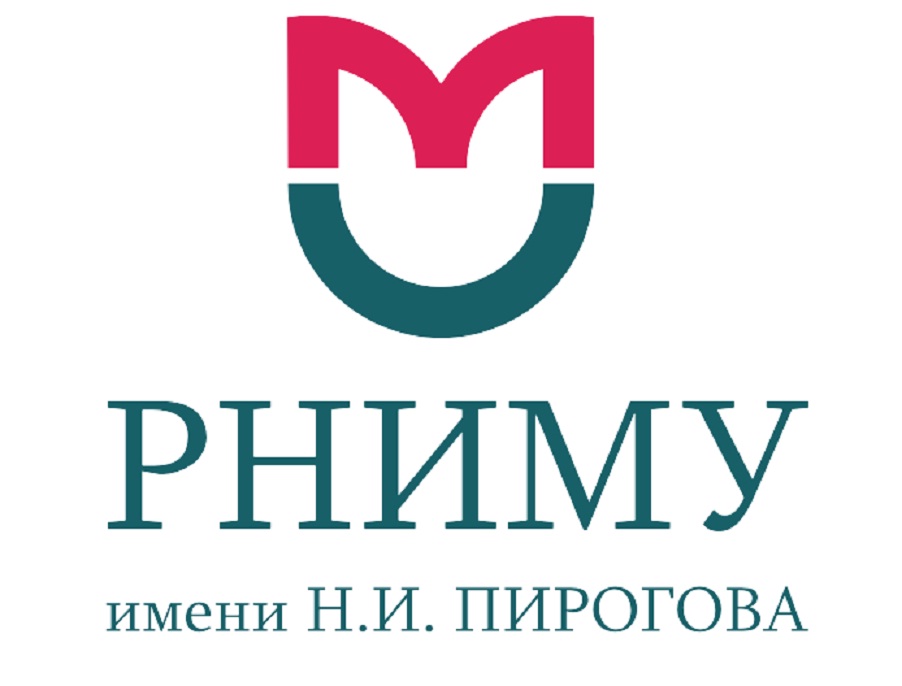 КОНФЕРЕНЦИЯ «ВОПРОСЫ НЕЙРОУРОЛОГИИ»(с международным участием)https://uro.tv/online/konferentsiya_voprosi_neyrourologii-3Мероприятие состоится: 31 октября 2022Город проведения:  МоскваГлубокоуважаемые коллеги!Приглашаем Вас принять участие в ежегодной конференции «Вопросы нейроурологии», которая состоится 31 октября 2022 года в г. Москве. Данное мероприятие проводится по инициативе Российского Национального Исследовательского института имени Н.И. Пирогова, а также при поддержке Российского Общества Урологов, Общества  нейроурологии и нарушений акта мочеиспускания и Международного общества по проблеме интерстициального цистита и болезненного мочевого пузыря (GIBS). Программа конференции  включает доклады ведущих специалистов по основным вопросам общей и частной нейроурологии. Надеемся, что представленные на конференции доклады будут интересны не только для урологов, но и для врачей других специальностей (неврологов, педиатров, реабилитологов, травматологов, нейрохирургов). Баллы НМО.Место проведения: Центральный Дом Учёных (Большой зал).  Адрес: 119034, г. Москва, Пречистенка д.16.  Проезд – м. Кропоткинская, выход из первого вагона по направлению от центра, трол. 5,15 – остановка "Дом ученых" или пешком по улице Пречистенка 5 мин.По всем вопросам участия обращаться: Председатель общества нейроурологии, профессор кафедры урологии и андрологии, заведующий отделением урологии Российского геронтологического научно-клинического центра РНИМУ им. Н.И. Пирогова Кривобородов Григорий Георгиевич (Москва, Россия) dr.krivoborodov@yandex.ru; krivoborodov.ruТел. +7 903 105 00 00.